Teacher Name: مس شازیہ،مس نجم السحر،سر شہیر	Class: نہم	Subject: اردو	Date: ۹ فروری ؁۹۱۰۲ء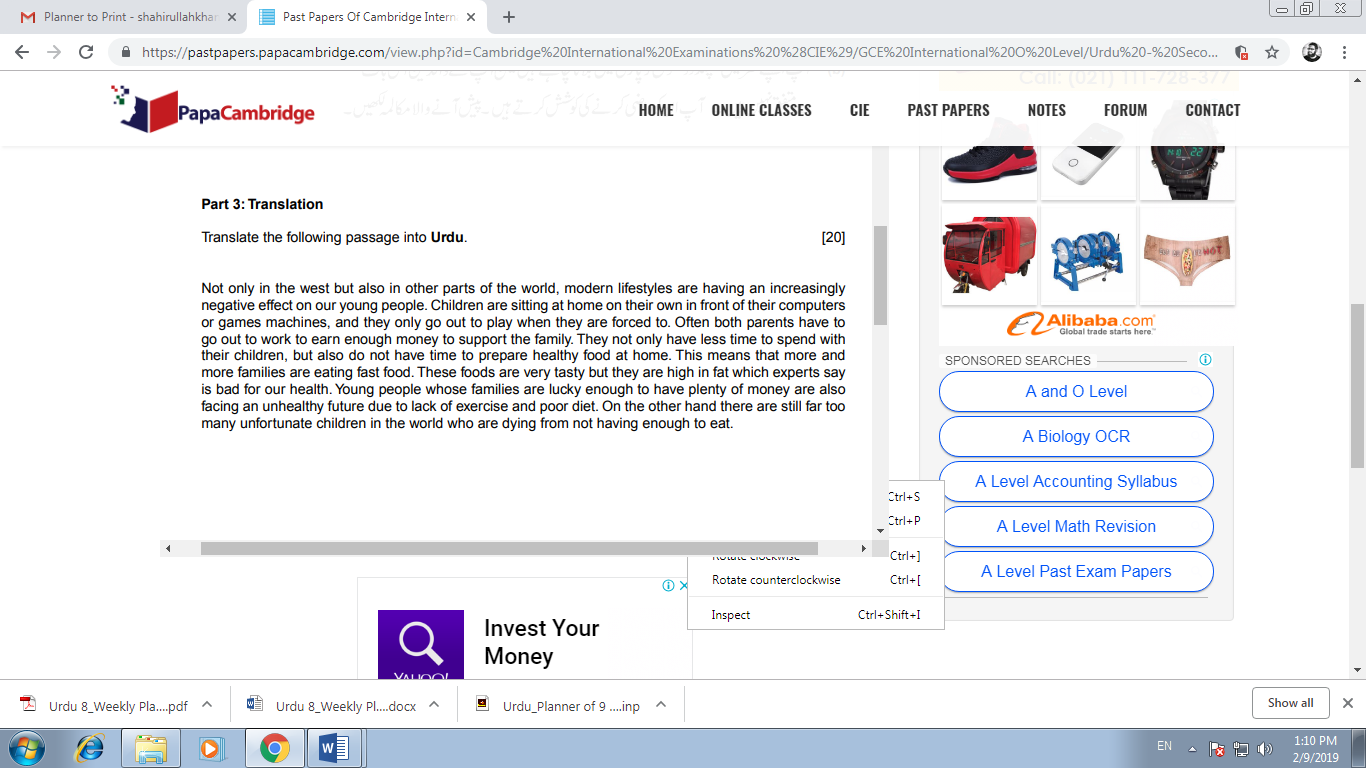 